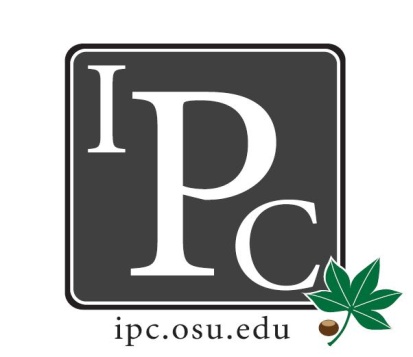 IPC Executive Committee, Justices, Senators President: 	David GorenzVice President: 	Kristin Zabrecky Secretary: 	Noor AbushagurChief of Staff: 	Michael Ringle Speakers: OSU Police Chief Craig Stone: New standards are being met to keep the community safer than ever. If you're interested, there’s a 4-week program in the evenings for community police academy to teach you more about what OSU police does and why they do it. Biggest current problem on campus is bike theft. Second most common crime on campus are crimes of opportunity; so be careful in libraries, union, etc about leaving property unattended. Secretary Update: 		Noor AbushagurAttendance: as a senator, you are not permitted to miss more than two consecutive meetings for the year, or three meetings total. Send Noor a picture of yourself for the attendance powerpoint. Roster update: let Noor know if you are not receiving emails. President Update:		David Gorenz Welcome to all newly elected senators! Social Updates: Tailgate: October 8, 2016 for IU game at Psi Omega on 13th St. Halloween Party: October 28. Will give out tickets at next meeting to start selling. $10/ticket or $15 at the door.  IPC Sponsored Roundtable at the Provost’s Discovery Themes Lecture with Former US Surgeon General David Satcher - Nov 8th Every other year the provost does a discovery lecture. IPC was asked to get involved to create an event for professional students to come to. IPC is sponsoring a roundtable event before the 4pm lecture that will focus on health disparities. Peter is sending out an email soon, wants about 70 students to attend, 12 per school. Free lunch & discussion with David Satcher. Lunch is at 12:30, then the hour-long discussion at 1:00pm.For more info, reach out to Peter Yu. IPC Professional Student Appreciation Night at the Blue Jackets vs Blues: Nov 12th  We’ll get to meet with a panel of the team’s dentist, optometrist, physician, etc & we’ll have a Q&A with them. Also getting a tour of the stadium. CBJ reserved a whole section for us! We’ll get $5 food vouchers. First 80 people that sign up can go. IPC Monthly: David will be sending out a monthly newsletter with IPC updates. PDF Update: we are updating the standing rules because they haven’t been updated since 2012. We want them to better reflect how we’ve actually been running the PDF in the past few years. Updates were discussed, & will be voted on at next month’s meeting. Professional students from the 6 schools are the only students permitted to apply. Need wording that strictly shows that its only from the 6 schools because only those 6 deans provide us with funding for PDF. Eligible expenses: we need a receipt for plane/trains. For cars, we don’t need gas receipts. We want a printout of google maps showing the route you took because you get paid by the miles. We want the dates for the PDF to be 6 months apart. September 23rd & the Friday before spring break. They currently are not 6 months apart & this will help us to even out the amount of applicants for each cycle.Should we have a limit to two applications annually? Or can applicants submit as many applications for experiences that they wish reimbursed? Regardless, they are limited to $750 annually. Should we make exceptions to the Law students since they don’t technically have “conferences”? Further discussion on this topic will occur at next meeting. Vice President Update: 		Kristin Zabrecky  Considering getting a venmo account for Halloween. Chief of Staff Update: 		Michael Ringle Committees: still have a few committees need to be filled. Look out for email from Michael. It’s our job to represent the entire professional student body! Get on a committee or two. Chief Justice Update: 		Mike Friebe Social/HPS Chair Update: 		Sarah GartnerGaswerks was a success! So were the summer socials at World of Beer & Village Idiot. IPC Bowling: 	September 29, 2016. Check FB event & invite your schools. Teams of 3 students from each school, who will be paired with another 3 students from another school. IPC Tailgate: 	October 8, 2016 for IU game at Psi Omega HPS: February 25, 2017 9am -3pm. Topic is Mental health. Schedule is already set. We’ll have a patient panel, key note speaker, group discussion, substance abuse training, ethics discussion. Venue is limited to 200 people & the event will be held at the union. Service Chair Update: 		Ashley Bulinski Soccer Tournament had about 60 participants. Dental school won. Raised $270 for Give Kids a Smile! Outreach Chair Update: 		Mary McKeever Outreach Donut Day: Oct 10-12th to promote Halloween party, David Satcher event, & CBJ event.Adjourn: 6:22pm